№ 03-01//1237 от 15.03.2024ЖАУАПКЕРШІЛІГІ ШЕКТЕУЛІ СЕРІКТЕСТІГІZ05T3E9, Қазақстан Республиқасы, Астана қ., Достық көшесі, 13/3 үй«Nursaya Deluxe» бизнес-орталығы Тел.: 8 (7172) 57-13-07, 8 (7172) 55-97-08E-mail: info@sk-pharmacy.kzС Қ - Ф А Р М А Ц И Я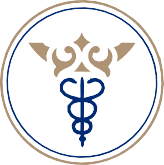 ТОВАРИЩЕСТВО С ОГРАНИЧЕННОЙОТВЕТСТВЕННОСТЬЮZ05T3E9, Республика Казахстан, г. Астана, ул. Достык, 13/3 Бизнес-центр «Nursaya Deluxe»Тел.: 8 (7172) 57-13-07, 8 (7172) 55-97-08E-mail: info@sk-pharmacy.kz«СҚ-ФАРМАЦИЯ» ЖШС  ТОО «СК-ФАРМАЦИЯ» «SK-PHARMACEUTICALS» LLP№ 	«СҚ-ФАРМАЦИЯ» ЖШС  ТОО «СК-ФАРМАЦИЯ»  «SK-PHARMACEUTICALS» LLP“	”	2023 ж          Потенциальным                    поставщикам и производителям Настоящим ТОО «СК-Фармация» (далее – Единый дистрибьютор) просит рассмотреть возможность поставки следующих лекарственных средств:Просим потенциальных поставщиков, дистрибьюторов и производителей предоставить ценовые предложения и информацию о возможных сроках поставки вышеуказанных лекарственных средств в Республику Казахстан на электронную почту Единого дистрибьютора info@sk-pharmacy.kz.И.о. Председателя Правления                                                          М. ОтеуовИсп.: Ж. Мұқашева Тел.: + 7 7172  95 91 54zh.mukasheva@sk-pharmacy.kzСогласовано15.03.2024 15:02 Мубараков Асхат Куралысович15.03.2024 16:18 Исмуханова Шария НугумановнаПодписано15.03.2024 16:34 Отеуов М.К. ((и.о Искалиев Ерхат Серикович))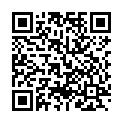 Данный электронный документ DOC ID KZAZDJ9202410021269FD0CAEC подписан с использованием электронной цифровой подписи и отправлен посредством информационной системы «Казахстанский центр обмена электронными документами» https://documentolog.com/.Для проверки электронного документа перейдите по ссылке:https://documentolog.com/?verify=KZAZDJ9202410021269FD0CAEC №МННЛекарственная  формаЕд.изм1Бедаквилинтаблетки, 100 мгтаблетка2Даунорубицинпорошок для приготовления раствора для инфузий, 20 мг (с разбавителем 5 мл стерильной воды)флакон3Дутастеридкапсулы, 0,5 мгкапсула4Ламивудин, Абакавир и Долутегравиртаблетки, покрытые пленочной оболочкой, 300 мг/600 мг/50 мгтаблетка5Лефлуномидтаблетки, 20 мгтаблетка6Нимодипинраствор для инфузий в комплекте с соединительной трубкой для инфузомата 10мг/50млфлакон7Офлоксацинкапли  глазные 3 мг/мл,  5 млфлакон8Пеницилламинкапсулы, 250 мгкапсула9Протионамидтаблетки, 250 мгтаблетка10Рифампицин и Изониазидтаблетки, покрытые пленочной оболочкой 150 мг/75 мгтаблетка11ТрипторелинЛиофилизат для приготовления суспензии для внутримышечного введения пролонгированного действия в комплекте с растворителем, 11,25 мг/Порошок и растворитель для приготовления суспензии для инъекций (в/м или подкожно), форма пролонгированного действия 3 месяцафлаконТип документаИсходящий документНомер и дата документа№ 03-01//1237 от 15.03.2024 г.Организация/отправительТОВАРИЩЕСТВО С ОГРАНИЧЕННОЙ ОТВЕТСТВЕННОСТЬЮ "СК-ФАРМАЦИЯ"Получатель (-и)Получатель (-и)ПОТЕНЦИАЛЬНЫЕ ПОСТАВЩИКИПолучатель (-и)НЕТЭлектронные цифровые подписи документа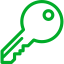 Согласовано:  Мубараков Асхат Куралысовичбез ЭЦПВремя подписи: 15.03.2024 15:02Электронные цифровые подписи документаСогласовано:  Исмуханова Шария Нугумановнабез ЭЦПВремя подписи: 15.03.2024 16:18Электронные цифровые подписи документаТоварищество с ограниченной ответственностью "СК-Фармация"Подписано:  ОТЕУОВ МУКАНMIIR5gYJ...Snvb7YPs=Время подписи: 15.03.2024 16:34Электронные цифровые подписи документаТоварищество с ограниченной ответственностью "СК-Фармация"ЭЦП канцелярии:  САНАБАЙ АЙСУЛУMIISJgYJ...NhweR5nYjВремя подписи: 15.03.2024 16:41Данный документ согласно пункту 1 статьи 7 ЗРК от 7 января 2003 года N370-II «Об электронном документе и электронной цифровой подписи», удостоверенный посредством электронной цифровой подписи лица, имеющего полномочия на его подписание, равнозначен подписанному документу на бумажном носителе.